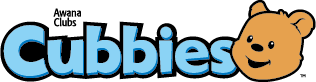 Cubbies® celebrates the spiritual potential of preschoolers (3 to 5 year olds) by helping them develop respect for God, His Son and His Word.
Preschoolers can hardly wait for their next Cubbies club meeting!  Whether it's the fun puppets, the exciting games or all their Cubbies friends, they simply love it. 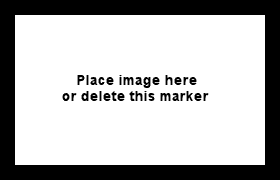 At Story Time each week, preschoolers learn about God – the greatness of His love and His Word – and about His Son, Jesus Christ, the promised Savior. Non-competitive games build excitement and reinforce Lesson TimeThe total cost for the year is $33.00 or $44.00 w/ uniformCubbies helps you lead your child to God early so your child will respect and trust Him for life.